Anmeldung Kindergarten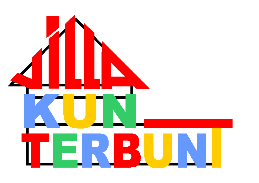 Kath. Kirchengemeinde St. Antonius Dersum als Träger der Kath. Kindertagesstätte Villa KunterbuntKolpingplatz 226906 Dersum04963/ 2975Anmeldung für: Personalien des/der Sorgeberechtigten Geschwister des Kindes 	 	 Sonstige, wichtige Informationen über Kind und Familie, insbesondere gesundheitliche Besonderheiten, Allergien, besonderer Betreuungsbedarf o.ä.Evtl. Gruppenwunsch / Gemeinsame Gruppe mit (Name des Kindes):Datenschutz Es gelten die Bestimmungen über den kirchlichen Datenschutz. Anliegendes Datenschutzinformationsblatt ist Teil der Anmeldung. Mit Ihrer Unterschrift bestätigen Sie die Richtigkeit der persönlichen Angaben und erklären Ihr Einverständnis zum Aufnahmeverfahren der Kindertagesstätte.  Mit dieser Anmeldung ist noch keine Aufnahmezusage verbunden. Dazu bedarf es eines gesondert abzuschließenden Betreuungsvertrages. Datenschutzinformationsblatt gemäß § 15 KDG 1. Verantwortlich für die Datenerhebung ist der Träger der Kita Villa Kunterbunt: Kirchengemeinde:			St. Antonius Dersum Adresse:		Kirchstraße 4, 26906 DersumTelefonnummer:			04963/ 8989 Betrieblicher Datenschutzbeauftragter Das Bistum Osnabrück hat mit der Firma pco GmbH & Co. KG einen Vertrag abgeschlossen, wonach aus dem dortigen Servicebereich „Datenschutz“ ein Betrieblicher Datenschutzbeauftragter für die Kirchengemeinden gestellt wird. Betrieblicher Datenschutzbeauftragter ist Herr Philipp Wachhorst (Tel.: 0541/ 605-1501, E-Mail: datenschutz@bistum-osnabrueck.de). Zweck und Rechtsgrundlage der Datenerhebung Die im Rahmen dieser Anmeldung erhobenen Daten werden zum Zwecke der Vorbereitung eines Betreuungsvertrages und zur Ermittlung und Erfüllung des Bedarfs an Kindertagesstättenplätzen verarbeitet.Soweit wir für Verarbeitungsvorgänge personenbezogener Daten eine Einwilligung der betroffenen Person einholen, dient § 6 Abs.1 lit. b KDG als Rechtsgrundlage Empfänger oder Kategorien von Empfängern Eine Übermittlung an kirchliche, staatliche und sonstige Stellen ist nur unter Einhaltung der gesetzlichen Bestimmungen des KDG zulässig. Gleiches gilt für die Übermittlung an nichtkirchliche oder nichtstaatliche Stellen. Eine Übermittlung ist in diesen Fällen u.a. dann zulässig, wenn sie zur Erfüllung der in der Zuständigkeit der offenlegenden kirchlichen Stelle liegenden Aufgaben erforderlich ist. Soweit die Prüfung des Anmeldeantrags beispielsweise eine Übermittlung an weitere Stellen (z.B. die örtlich zuständige politische Gemeinde) erfordert, darf eine Übermittlung nur mit Einwilligung oder aufgrund gesetzlicher Ermächtigungsgrundlage erfolgen.  Ihre Daten können von uns zudem an externe Dienstleister (z. B. IT-Dienstleister, Unternehmen, die Daten vernichten oder archivieren) weitergegeben werden, welche uns bei der Datenverarbeitung im Rahmen einer Auftragsverarbeitung streng weisungsgebunden unterstützen.  SpeicherdauerIhre personenbezogenen Daten werden nur so lange gespeichert, wie es für die Erfüllung unserer vertraglichen und gesetzlichen Pflichten erforderlich ist. Anmeldeunterlagen werden bis zum Abschluss des Nachrückverfahrens aufbewahrt und anschließend vernichtet. Bereitstellung ihrer Daten vorgeschrieben oder erforderlich Die Bereitstellung von personenbezogenen Daten ist für den Vertragsschluss erforderlich. Ohne Bereitstellung dieser Daten können wir den Betreuungsvertrag ggf. nicht erfüllen.  Rechte der Betroffenen Auskunftsrecht (§ 17 KDG):  Die Sorgeberechtigten haben ein Recht auf Auskunft, ob sie oder ihr Kind betreffende personenbezogene Daten verarbeitet werden. Ist dies der Fall, so haben sie ein Recht auf Auskunft über diese personenbezogenen Daten und auf die in § 17 KDG im einzelnen aufgeführten Informationen.  Recht auf Berichtigung und Löschung (§§ 18, 19 KDG):  Die Sorgeberechtigten haben das Recht, unverzüglich die Berichtigung sie oder ihr Kind betreffender unrichtiger personenbezogener Daten und ggf. die Vervollständigung unvollständiger personenbezogener Daten zu verlangen.  Sie haben zudem das Recht die Löschung sie oder ihr Kind betreffende personenbezogene Daten zu fordern, sofern einer der in § 19 KDG im einzelnen aufgeführten Gründe zutrifft, z. B. wenn die Daten für die verfolgten Zwecke nicht mehr benötigt werden.  Recht auf Einschränkung der Verarbeitung (§ 20 KDG): Die Sorgeberechtigten haben das Recht, die Einschränkung der Verarbeitung zu verlangen, wenn eine der in § 20 KDG aufgeführten Voraussetzungen gegeben ist, z. B. wenn sie Widerspruch gegen die Verarbeitung eingelegt haben, für die Dauer einer etwaigen Prüfung.  Recht auf Datenübertragbarkeit (§ 22 KDG):  In bestimmten Fällen, die in § 22 KDG im Einzelnen aufgeführt werden, haben die Sorgeberechtigten das Recht, die sie oder ihr Kind betreffenden personenbezogenen Daten in einem strukturierten, gängigen und maschinenlesbaren Format zu erhalten bzw. die Übermittlung dieser Daten an einen Dritten zu verlangen.  Widerspruchsrecht (§ 20 KDG):  Werden Daten auf Grundlage von § 6 Abs. 1 lit. b KDG (Einwilligung) oder § 6 Abs. 1 lit. g KDG erhoben (Datenverarbeitung zur Wahrung berechtigter Interessen), steht den Sorgeberechtigten das Recht zu, aus Gründen, die sich aus ihrer besonderen Situation bzw. der besonderen Situation ihres Kindes ergeben, jederzeit gegen die Verarbeitung Widerspruch einzulegen. In diesen Fällen unterbleibt die weitere Verarbeitung der Daten, es sei denn, es liegen nachweisbare zwingende schutzwürdige Gründe für die Verarbeitung vor, die die Interessen, Rechte und Freiheiten der Sorgeberechtigten oder ihres Kindes überwiegen, oder sofern die Verarbeitung der Geltendmachung, Ausübung oder Verteidigung von Rechtsansprüchen dient. f. Beschwerderecht bei einer Aufsichtsbehörde Die Sorgeberechtigten haben das Recht auf Beschwerde bei einer Aufsichtsbehörde, wenn sie der Ansicht sind, dass die Verarbeitung der sie betreffenden Daten gegen datenschutzrechtliche Bestimmungen verstößt. Für die Kirchengemeinde St. Antonius Dersum ist dies:  Der Diözesandatenschutzbeauftragte der (Erz-)Bistümer Hamburg, Hildesheim, Osnabrück und des Bischöflich Münsterschen Offizialats in Vechta i.O. Unser Lieben Frauen Kirchhof 20 28195 Bremen.1. Personalien des Kindes weiblich  männlich  divers   Familienname, Vorname Geburtstag, Geburtsort Geburtsname Staatsangehörigkeit, Religionszugehörigkeit Familiensprache, Muttersprache wohnhaft bei: Familienname, Vorname Straße, Hausnummer PLZ, Ort Betreuungsbeginn (Monat/Jahr) Betreuungsumfang (Montag bis Freitag)  von 07:45 Uhr bis 12:45 Uhr (5-Stunden-Gruppe) von 07:45 Uhr bis 13:45 Uhr (6-Stunden-Gruppe) von 07:45 Uhr bis 12:45 Uhr (5-Stunden-Gruppe) von 07:45 Uhr bis 13:45 Uhr (6-Stunden-Gruppe)Ganztagsbetreuung (Montag bis Donnerstag) von 07:45 Uhr bis 15:45 Uhr von 07:45 Uhr bis 15:45 UhrSonderöffnung (Montag bis Freitag) JA  NEIN   	Frühdienst, wenn ja  von 07:15 Uhr bis 07:45 Uhr  von 07:15 Uhr bis 07:45 Uhr  Mittagessen (Montag bis Freitag) erst ab 6-Stunden möglich JA  NEIN  Benötigen Sie darüber hinaus noch weitere Betreuungszeiten JA  NEIN   	wenn ja, welche? von _________ Uhr bis _________ Uhr von _________ Uhr bis _________ Uhr Krippenkind JA  NEIN  Masernimpfschutz Es besteht ein ausreichender Impfschutz gegen Masern, der durch eine Impfdokumentation oder ein ärztliches Zeugnis belegt werden kann Das Kind ist gegen Masern immun, was durch ärztliches Zeugnis belegt werden kann. Aufgrund medizinischer Kontraindikation kann das Kind nicht gegen Masern geimpft werden. Dies kann durch ärztliches Zeugnis belegt werden. Eine staatliche Stelle oder die Leitung einer anderen Betreuungseinrichtung können schriftlich belegen, dass einer der zuvor genannten Nachweise bereits vorgelegt wurde. 1. Sorgeberechtigte/r 1. Sorgeberechtigte/r 1. Sorgeberechtigte/r 1. Sorgeberechtigte/r 2. Sorgeberechtigte/r 2. Sorgeberechtigte/r 2. Sorgeberechtigte/r 2. Sorgeberechtigte/r Familienname Vorname  Geburtsname Staatsangehörigkeit (Angabe freiwillig) Muttersprache (Angabe freiwillig) Familiensprache Religionszugehörigkeit (freiwillige Angabe) Abholberechtigt JA  NEIN NEIN  JA  NEIN NEIN  Aufenthaltsbestimmungsrecht JA  NEIN NEIN  JA  NEIN NEIN  Sorgeberechtigt: JA  NEIN NEIN  JA  NEIN NEIN  Im Notfall benachrichtigen JA  NEIN NEIN  JA  NEIN NEIN  Straße, Hausnummer PLZ, Ort Telefon (privat) Mobil Email-Adresse Familienstand  verheiratet  ledig  ledig  verwitwet  verheiratet  ledig  ledig  verwitwet geschieden sonstiges geschieden sonstiges  getrennt lebend  getrennt lebend geschieden sonstiges geschieden sonstiges  getrennt lebend  getrennt lebend Berufsstatus erwerbstätig arbeitssuchend Student/-in erwerbstätig arbeitssuchend Student/-in nicht erwerbstätig erwerbsunfähig Schüler/-in nicht erwerbstätig erwerbsunfähig Schüler/-in erwerbstätig arbeitssuchend Student/-in erwerbstätig arbeitssuchend Student/-in nicht erwerbstätig erwerbsunfähig Schüler/-in nicht erwerbstätig erwerbsunfähig Schüler/-in Beruf (Angabe freiwillig) Anzahl Geschwister  Geburtstag (TT/MM/JJJJ) 1) 2) 3) 4) 5) davon derzeit in der Kindertagesstätte ______________________________ _________________________________ Ort, Datum Unterschrift des/der Sorgeberechtigen ______________________________ _________________________________ Ort, Datum Unterschrift des/der Sorgeberechtigen ______________________________ _________________________________ Eingangsdatum Unterschrift der Leitung 